Notice of Application 					August  7, 2022PROJECT INFORMATION Proposed Project Action:  Request for an administrative use permit to allow an increase in the building height of a detached garage. The maximum wall height allowed by code is 10 feet to the top of the wall and 18 feet to the top of the ridge. The applicant has applied for an Administrative use Permit to allow the building wall height to be 11’ 11 ¾” and the top of the ridge to be 20’ 6 ½” tall.  See attached plans for more details. The detached garage building meets all other standards outlined in the Fircrest Municipal Code.                                    Project Location:  722 Alta Vista Pl, Fircrest WA 98466PERMIT APPLICATIONCase Number:   			22-07Applicant:   				Michael Skiff					722 Alta Vista Pl					Fircrest WA 98466Date of Application:   		August 15, 2022PUBLIC COMMENTSPursuant to FMC 22.07.004, comments must be received by the City by September 21, 2022, which is 14 calendar days from the issuance date of the notice. No public hearing will be conducted for this application. However, public comments received within the comment period will be considered by the director prior to the issuance of a written decision.Content:   Written comments shall include the application name and case reference number. All comments should be directed to:			Jayne Westman, Administrative Services Director   			115 Ramsdell Street, Fircrest  WA  98466			jwestman@cityoffircrest.netPlease Note:  The action taken by the director on this administrative use permit is final unless appealed by a party of record with standing to file a land-use petition in superior court. Such petition must be filed within 21 days of issuance of the decision, as provided in Chapter 36.70C RCW. 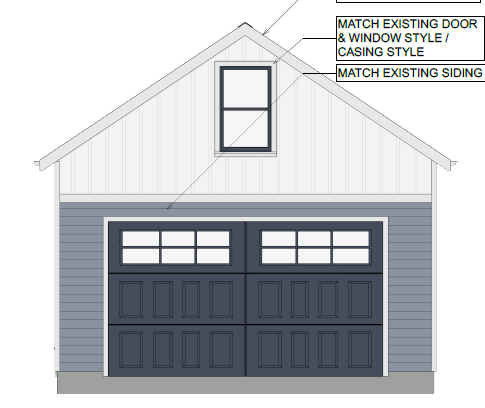 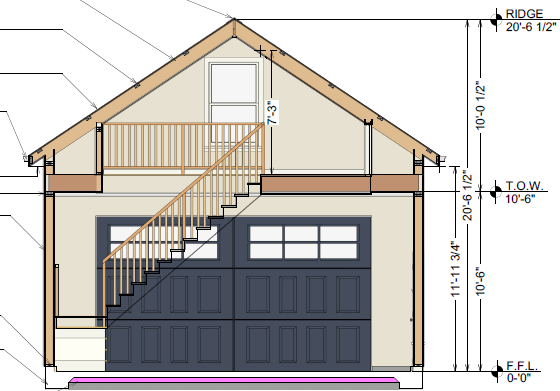 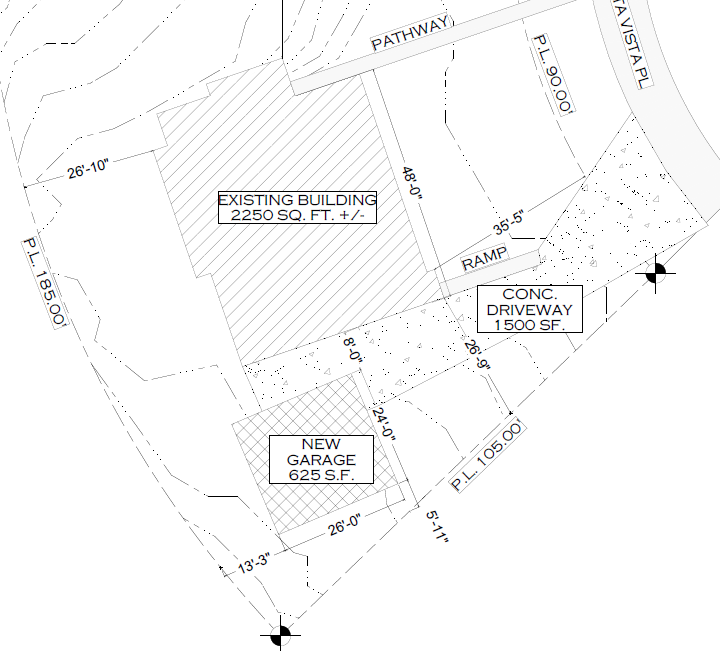 